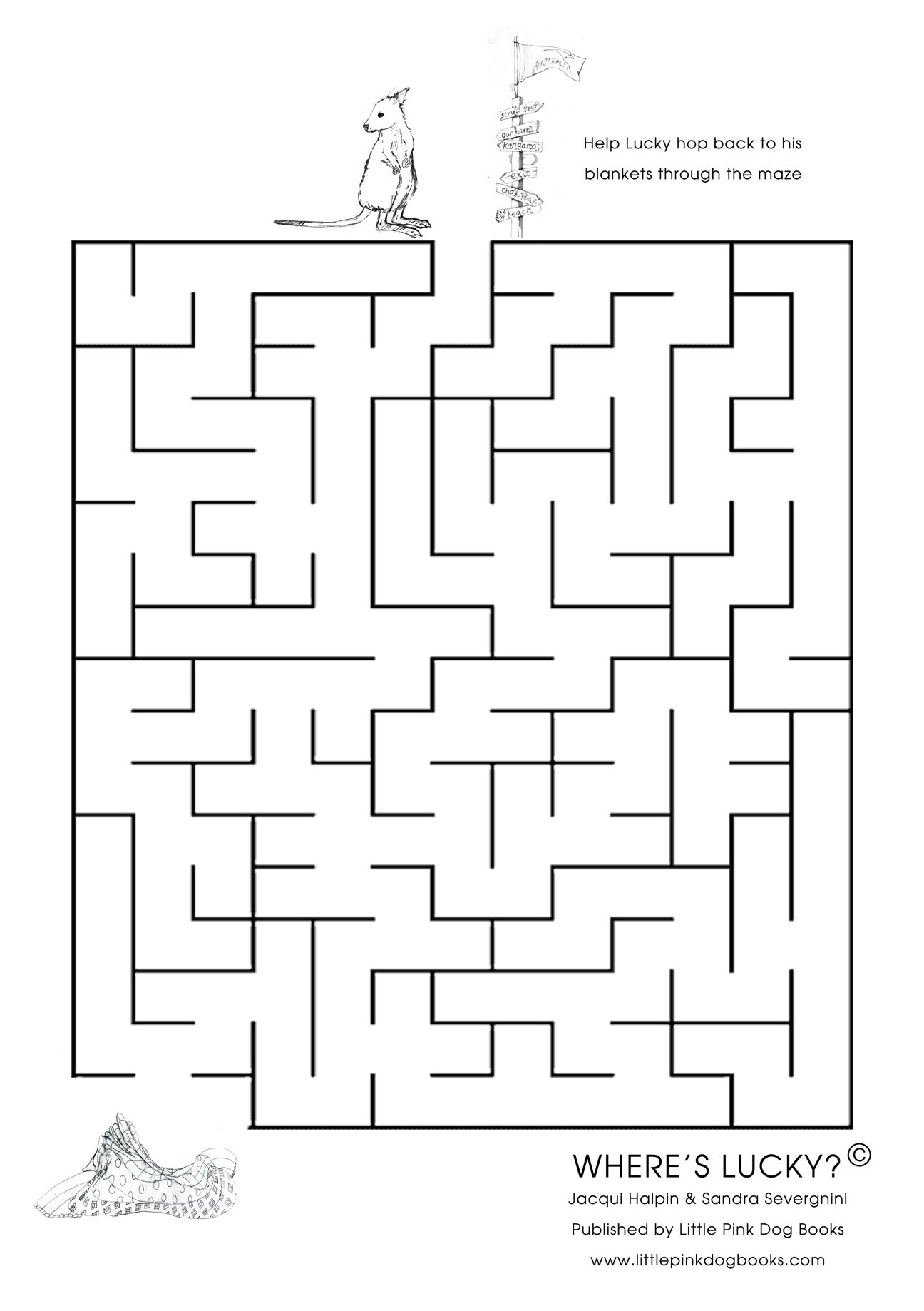 LUCKY’S MAZE